ENTRY FEES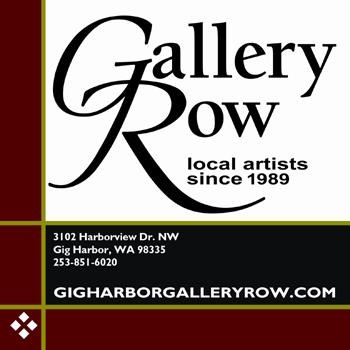 $10 per piece.  Artists may enter up to 3 pieces.ENTRY METHODAll Applications must be mailed or dropped off at the mail address below by 5/09/22. Applications must include the fee. Electronic images of all entries must be submitted to galleryrow@centurylink.net and include your name, address and phone number. Entry will be valid once payment and electronic images are received by Gallery Row. CONTACT INFORMATION MAIL:    Gallery Row – Itty Bitty Show 3102 Harborview DR.Gig Harbor WA 98335 The application and “Simple Entry Instructions" can be found at the Gallery Row website below:WEBSITE: www.galleryrowgigharbor.comSHOW LOCATION Gallery Row, 3102 Harborview Dr, Gig Harbor WA 98335 TERMS OF ENTRYEvery reasonable precaution will be taken during the receiving, installation, exhibition and return of your artwork. However, Gallery Row and its volunteers do not assume responsibility for loss or damage that may be incurred during this process.All work needs to be of a substantial enough nature to withstand these procedures. We encourage artists to carry their own insurance. Gallery Row reserves the right to refuse any piece of unacceptable quality or any piece that does not match the image submitted, or does not meet the framing/finishing criteria. Final selections of all entries will be at the jurors’ discretion. GUIDELINESArtists 18 years or older are welcome to enter. All entries must be for sale. 30% commission will be collected on all sales. Sales tax will be collected and filed by Gallery Row.  All entries must be original and entirely the work of the artist. No copies, derivatives or reproductions; work cannot be based on copyrighted or previously published materials. Entries must have been produced within the last two years. Work must not have been previously shown at Gallery Row.Artists may not substitute or alter the work, title, or price after it has been accepted. Awards are chosen by the Jurors from the original works of art. Digital images of selected work will be retained by Gallery Row.  By entering the show, you authorize Gallery Row to use images of your artwork for promotional purposes. Artwork not sold during the show MUST be picked up at Gallery Row July 1st    thru July 10th, between the hours of 12 noon and 5 pm. Storage of unsold items is not available.  CATEGORIES OF ENTRIESTwo Dimensional Art: Examples such as  Paintings (Oil, acrylic, pastel, tempera, airbrush, gouache, encaustic, batik, fresco, sumi, watercolor, and collage),  Prints (Relief, intaglio, mezzotint, lithograph, serigraph, monoprint, and collagraphy - This does not include photographic prints), Drawings (Graphite, colored pencil, silverpoint, chalk, crayon, pen & ink, and conté) and Mixed Media.Photography: Film, digital or altered images from camera based photography. Three Dimensional Art:  Fine art crafts based on functional concepts and non-functional three-dimensional art. Included would be clay, mosaic, metal, stone, wood, glass, fiber and jewelry. PRESENTATION AND SIZE REQUIRMENTSFinished artwork must not exceed a perimeter of 28 inches  for 2D and photography and 6” by 6” by 6” for 3D. Frame is included in the size specification. Artwork must use a D-Ring or wire  for hanging. Sawtooth picture hangers are not accepted. The D-Ring or wire   may be visible ONLY if it is part of the overall design of the piece. Note:  No on-site assembly allowed.Include a copy of your printed entry form with your artwork and be sure your work is wrapped and protected for drop off. AWARDS There will be three monetary awards that are inclusive of all categories. The awards will be presented at the Artists' Reception Friday May 1st. The Artists' reception will begin at 6:00pm and the awards will be presented at 7:00pm.Best of Show - $250.002nd Place - $100.00Peoples Choice -  $50.00If you cannot pick up your work on this schedule, you will need to make arrangements for someone else to do so.Artist, Donna Trent, will jury the Gallery Row 2022 Itty Bitty Show.Donna grew up in northwest Washington and received an art  degree from Seattle University. She has expanded her knowledge and talent by taking courses, workshops and hearing lectures from well-known and famous artists.She is a member of Peninsula Art League, the Northwest Pastel Society, Pastel Society of America, Oil Painters of American and other national organizations. She has been president of PAL and NWPS.Donna has exhibited in local and nationwide shows and has received many awards and other accolades.Donna paints in oil and pastels in her studio in Gig Harbor. She is also an oil painting instructor and sponsors workshops in her Gig Harbor Studio. She has taught workshops locally and in Europe for many years.